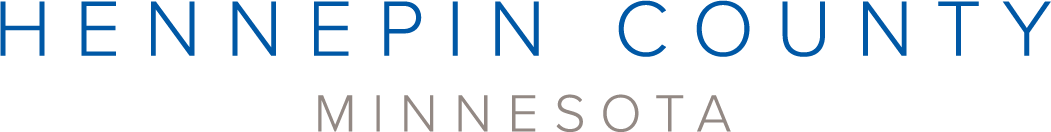 Coordinated Entry assessor schedule for single adultsThe Coordinated Entry System (CES) is a process that assesses and matches eligible households to housing opportunities. Housing opportunities include rapid re-housing, transitional housing, permanent supportive housing. Some programs are site-based, while others offer a subsidy to be used in market-rate housing (scattered site). Because housing resources are limited, this process is designed to prioritize individuals and families with the highest vulnerability, service needs, and length of homelessness receive top priority in housing placement.Eligibility16 years of age or olderHave ties to Hennepin CountyAre staying in a homeless shelter, sleeping outside or sleeping in a vehicle within Hennepin CountyHousehold income does not exceed 30% of the Area Median Income (AMI) for the household’s sizeAccess Single adults can contact Hennepin County’s Coordinated Entry Assessors by emailing CESAssessors@Hennepin.us to set up an appointment for a coordinated entry assessment. Walk-in assessments are also available. See the monthly walk-in calendar for dates and locations. June 2023 Walk-in Coordinated Entry Assessment CalendarMondayTuesdayWednesdayThursdayFridayHolidayWednesday, May 3111am - 2pmNorthwest Service Center 7051 Brooklyn Blvd Brooklyn CenterThursday, June 1
10 a.m. – Noon.
Behavioral Health Center at 1800 Chicago 
1800 Chicago Avenue, Minneapolis, MN 55405Friday, June 2By appointment only. 
Contact CESAssessors@Hennepin.us.Monday, June 5
8 – 11 a.m.
Catholic Charities – Opportunity Center
740 17th Street East Minneapolis, MN 55404Wednesday, June 7
11 a.m. – 2:00 p.m.
Volunteers Enlisted to Assist People (VEAP) Community Service Center
9600 Aldrich Avenue South, Bloomington, MN 55420Thursday, June 8
10 a.m. – Noon.
Behavioral Health Center at 1800 Chicago 
1800 Chicago Avenue, Minneapolis, MN 55405Friday, June 9By appointment only.Contact CESAssessors@Hennepin.usMonday, June 128 – 11 a.m.Catholic Charities – Opportunity Center740 17th Street East Minneapolis, MN 55404Tuesday, June 139:30 - 11:30amBasilica of St. Mary88 North 17th Street, Minneapolis, MN 55403Wednesday, June 1411 a.m. – 1:00 p.m.
Hope Avenue
1229 Logan Ave N Minneapolis, MN 55411Thursday, June 1510 a.m. – Noon.Behavioral Health Center at 1800 Chicago1800 Chicago Avenue, Minneapolis, MN 55405Friday, June 16By appointment only.Contact CESAssessors@Hennepin.us.Juneteenth HolidayTuesday, June 2011:30 a.m. – 2:30 p.m.
Peace House
Portland Ave, Minneapolis, MN 55404Thursday, June 2210 a.m. – Noon.Behavioral Health Center at 1800 Chicago1800 Chicago Avenue, Minneapolis, MN 55405Friday, June 23
10:30 a.m. – 2 p.m.
GMCC 
1100 E Lake St, Minneapolis, MN 55407 ·Monday, June 268 – 11 a.m.Catholic Charities – Opportunity Center740 17th Street East Minneapolis, MN 55404Tuesday, June 279:30 - 11:30amBasilica of St. Mary88 North 17th Street, Minneapolis, MN 55403